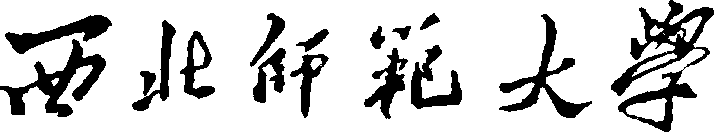 硕士研究生考试《翻译理论与实践》科目大纲（科目代码：941）学院名称 （盖 章）：     外国语学院     学院负责人（签字）：＿＿＿＿＿＿＿＿＿＿编   制    时   间：年月《翻译理论与实践》科目大纲（科目代码：941）考核要求了解英语与汉语的语言转换差异；熟悉基本翻译理论，使用正确翻译技巧和策略，双语表达功底扎实。熟悉英、汉语语言文化背景材料；能够对不同的译本进行分析、比较；考核评价目标是否了解英语与汉语的语言转换差异；是否掌握英语与汉语互译的技巧；是否对英语、汉语世界的文化差异敏感；是否具备相关的百科知识；是否拥有一定的翻译鉴赏与评析能力；考核内容汉译英：将一篇300-400字的汉语短文译成英语（30%）。英译汉：将一篇300-400词的英语短文译成汉语（30%）。结合相关翻译理论，对不同的译本进行翻译批评与鉴赏（40%）。参考书目Contemporary Translation Theories (2nd edition，Gentzler. E. Shanghai Foreign Language Education Press, 2004.《高级英汉翻译理论与实践》，叶子楠，清华大学出版社（2013版）.